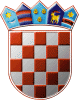         REPUBLIKA HRVATSKAOSJEČKO-BARANJSKA ŽUPANIJA
KLASA: 601-02/22-02/2URBROJ: 2158-109-02-22-1Ernestinovo, 25. travnja 2022. g. Na temelju članka 41. stavka 2. Zakona o predškolskom odgoju i obrazovanju (Narodne novine, 10/97,107/07, 94/13 i 98/19), članka 50. Statuta Dječjeg vrtića Ogledalce Ernestinovo, Upravno vijeće Dječjeg vrtića Ogledalce Ernestinovo na 25. sjednici održanoj dana 25. travnja 2022. godine donosiII.IZMJENU PRAVILNIKA O UNUTARNJEM USTROJSTVU I NAČINU RADA DJEČJEG VRTIĆA OGLEDALCE ERNESTINOVO                                                        Članak 1.U Pravilniku o unutarnjem ustrojstvu i načinu rada Dječjeg vrtića Ogledalce Ernestinovo , donesenom na 20. sjednici Upravnog vijeća održanoj 20. siječnja 2022. godine, u članku 12. stavak 1.  – ravnatelj u opisu poslova dopunjuje se točka 11. i sada glasi „samostalno zaključuje o potrebi zasnivanja radnog odnosa i raspisivanju natječaja.Članak 2.U istom članku, u 4. stavku – odgojitelj mentor, briše se riječ „fakultativno“.Članak 3.U članku 15. mijenja se redovito radno vrijeme matičnog objekta Dječjeg vrtića Ogledalce Ernestinovo i glasi „Redovito radno vrijeme vrtića je od 6,00 do 15,00, a produljeno radno vrijeme je najduže do 19,00 i usklađeno je s potrebama zaposlenih roditelja.U područnom vrtiću u Laslovu radno vrijeme ostaje nepromijenjeno.Članak 4.Ostale odredbe ostaju nepromijenjene.Članak 5.Nakon usvajanja ovih Izmjena Pravilnika, a prije objave, Općinsko vijeće Općine Ernestinovo mora na isti dati suglasnost.
Članak 6.Ove II. Izmjene o unutarnjem ustrojstvu i načinu rada Dječjeg vrtića Ogledalce Ernestinovo stupaju na snagu prvog dana od dana Objave u Službenom glasniku Općine Ernestinovo.UPRAVNO VIJEĆEDJEČJEG VRTIĆA OGLEDALCENa ove II. Izmjene  o unutarnjem ustrojstvu i načinu rada Dječjeg vrtića Ogledalce Ernestinovo Općinsko vijeće Općine Ernestinovo dalo je suglasnost Odlukom, KLASA: 601-02/22-02/2  , URBROJ: 2158-19-01-22-2   od  9. svibnja 2022. godine.
Ove II. Izmjene Pravilnika o unutarnjem ustrojstvu i načinu rada Dječjeg vrtića Ogledalce Ernestinovo objavljene su na mrežnoj stranici i oglasnoj ploči Vrtića dana  10. svibnja 2022. godine.RavnateljicaMonika Miškić, v.r.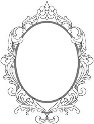 DJEČJI VRTIĆ OGLEDALCEERNESTINOVO